Job Application FormPlease complete this form as part of your application.  In addition to this form you will also need to include a covering letter, a resume outlining education, employment history, copies of certificates / qualifications / licenses (as identified in the position description), details of 2 professional referees and any additional information relevant to the position.Reponses must address the core capabilities, values and behaviours necessary to successfully fulfil the requirements of the positionbe a maximum of 4 pagesbe relevant and concise, dot points are acceptableFile action: Human resources application file APPLICANT RESPONSE FORMDocument Reference No: CMA 321 FORMDocument Reference No: CMA 321 FORMPosition detailsPosition detailsPosition titleCommunity Parterships CoordinatorPosition locationMildura Applicant detailsName: Email address:Please note – all correspondence in relation to this application will be sent to your email addressPhone number:Template to use in requesting address of KEY SELECTION CRITERIA (KSC)Please provide a specific response to the following selection criteria:KSC1:	Excellent interpersonal, verbal and written communications skills. KSC2:	Previous experience working in a similar role.KSC3       Highly developed interpersonal skills with the ability to build strong relationshiposKSC 4      Experience in the use of social media tools and high level of creativity and initativeKSC 5      Proactive with a positive can do attitudeKSC 6      Experience in leading the development of high level communication plans, eg. Consultation Plans  for Environmental Effects Statements and Environment Reports, as part of the environmental assessment processKSC7:     Ability to write accurate reports and program documents that meet audience needs and contain the necessary information to achieve their purpose.KSC 8     Ability to liase with media and prepare material for public release to a wide range of audiences. 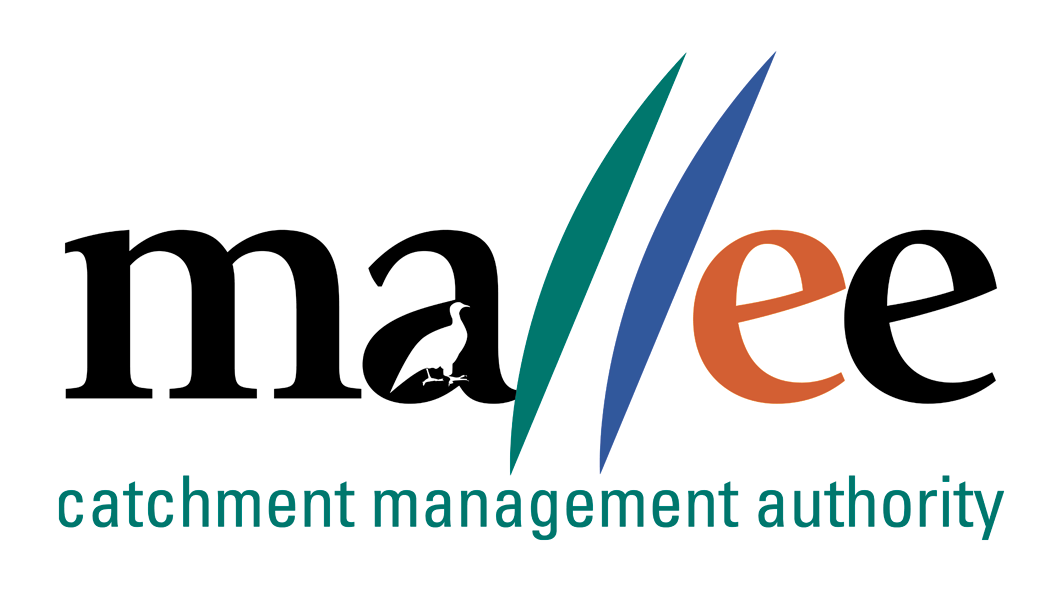 